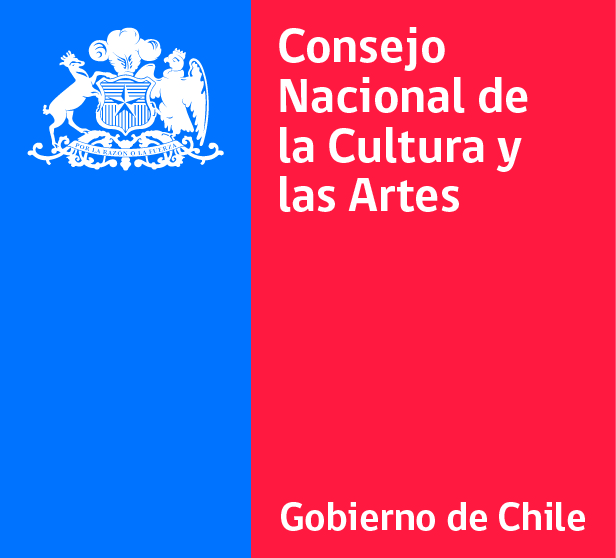 ENCUENTROS DE PARTICIPACIÓNPOLITICA DE ARTES  DE LA VISUALIDAD 
Programa Encuentro Participativo Regional.9.30     		Inscripción.10:00   	Palabras de bienvenida de Dirección Regional.10.15 		Presentación Metodología de trabajo, Departamento de Estudios, CNCA.10.30 		Presentación Diagnóstico estado actual de la Macroárea y 		resultados preliminares de Encuentros Participativos		Encargados Macroárea CNCA.11.00 		Café11.15  		Conformación y desarrollo Mesas de trabajo (4)		Definición de fortalezas y debilidades del sector.		Mesa Creación Artística y profesionalización		Mesa Circulación, exhibición y difusión		Mesa Educación, participación y  acceso		Mesa Patrimonio artístico / Institucionalidad13.30  		Almuerzo14:30 		Dinámica “Cartografía regional de participantes”14.45   	Continuación Mesas de trabajo 		Definición de propuestas para el sector.17.00 		Plenario18.00 		Cierre de jornada